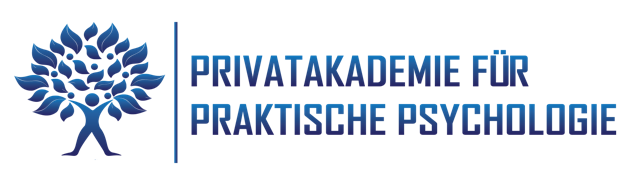                                                                          www.psychologie-seminar.com                	                                                          info@psychologie-seminar.com                                                                                                                     Neen Kamp 24, 24598 Boostedt                            Antrag für psychologische BeraterПожалуйста, заполните формуляры на компьютере или распечатайте, заполните от руки, сканируйте и присылайте на наш E-mail info@psychologie-seminar.comИМЯ, ФАМИЛИЮ И АДРЕС ПИШИТЕ, ПОЖАЛУЙСТА, ПЕЧАТНЫМИ БУКВАМИИ НА НЕМЕЦКОМ ЯЗЫКЕ!Имя, фамилия: ................................................................................................Адрес….........................................................................................................Телефон ….............................................................................Email …....................................................................Дата рождения: ….........................Место рождения:  ............................................................................................Гражданство: …......................................................................................Профессия:  ....................................................................................................Почему вы хотите пройти обучение? …............................................ …......................................................................................................................Какие у вас будут цели как у психолога-консультанта?.......................................................................................................... ….........................…..........................................................................................Кого вы хотите консультировать?  …..........................................................…......................................................................................................................Вы хотите открыть свой собственный кабинет?       O да    O нетВы психически здоровы?    O да    O нет (если нет, объясните)…......................................................................................................................Вы проходили когда-либо курс лечения у психотерапевта или психиатра?  O да    O нет (если да, то опишите почему и как долго)…......................................................................................................................…......................................................................................................................Принимаете ли вы на данный момент психотропные медикаменты?  O да  O нет(если да, то какие?)  ........................................................................................У вас были судимости?       O  да     O нет (если да, то из-за чего?).......................…......................................................................................................................У вас были когда-либо зависимости?  O да  O нет (если да, опишите подробнее)…......................................................................................................................Я хочу посетить семинар    O да  O нетЯ хочу без обучения сдать экзамен и получить сертификат (только для дипломированных психологов)  O да  O нетЯ обязуюсь не передавать информацию о других учащихся третьим лицамO да  O нетЯ обещаю, что буду наилучшим образом пользоваться полученными знаниями, чтобы не навредить, а помочь клиентам   O да    O нетЯ осознаю, что сам несу ответственность за мою работу в качестве психолога-консультанта    O да    O нет  Я заверяю, что честно ответил на все приведённые здесь вопросы   O да  O нетМесто .........................             Дата   ….............        Подпись   ……………………Пожалуйста отметьте для статистики откуда вы о нас узнали:Ролик в YouTube    О     Текстовая реклама в Google    О      Органический поиск в Google     ОИли напишите, пожалуйста, другой вариант: